 Córdoba-Argentina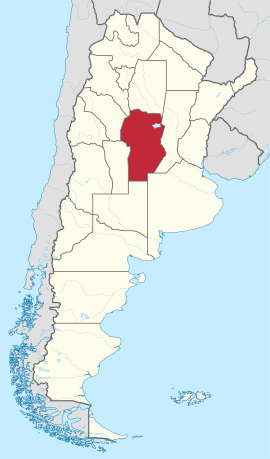 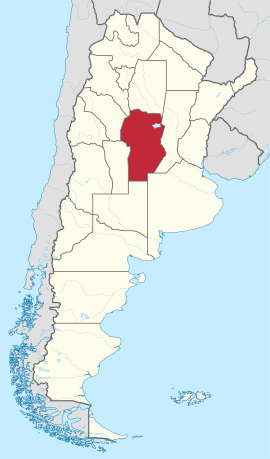 Ciudad capital: CórdobaSuperficie: 165.321 km2Población: 3.149.851  habitantes (2010)Gobernador de la Provincia: Juan Schiaretti Principales cadenas productivas: Agroalimentaria (Oleaginoso, mani, aceitera, cerealera, Lacteo, cárnica) metalmecánica ,Automotriz y Turismo.Principales exportaciones 2015 (MM USD): En el año 2015, Córdoba implicó el 13,8% del valor total de las exportaciones de Argentina. Indicadores de referenciaIndicadorValorAñoFuenteEducaciónTasa alfabetismo (%)94%2010INDECSaludPoblación con obra social o plan médico (%)68,9%2010INDECEmpleoTasa de desocupación (%)5,86%2010INDECPBIPBG (en MM$)PBG per cápita(miles de $)249.21770.62014Dirección General de Estadísticas y Censos de CórdobaExportacionesValor (MM USD)7.8612015INDECIDHIDH0,8462012PNUDPobrezaHogares con al menos 1 NBI (%)6%2010INDECEstructura económicaCantidad de empresas60.3062014Observatorio de Empleoy Dinámica Empresarial (OEDE) - MTEySSHarina y Pellets de soja1.663Semilla y frutos oleaginosos1.133Cereales1.052Partes y piezas de vehículos y tractores742Grasas y Aceites 524Vehículos automóviles terrestres499Resto de preparados de legumbres, hortalizas y frutas461Maní377Lacteos325Trigo174Biodiesel 127Productos Quimicos100Resto683Total7.861